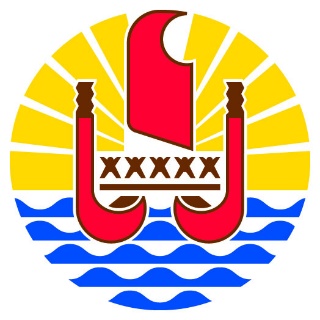 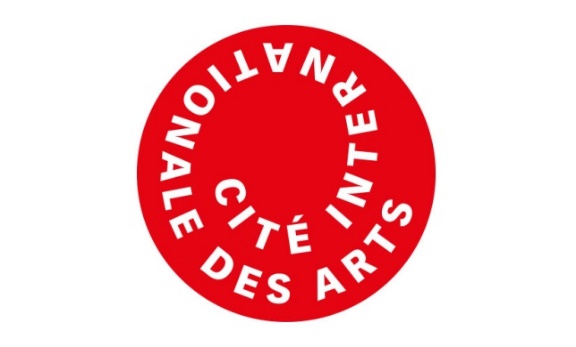 Dossier de candidature 2022Concours Résidence d’artiste – Cité internationale des arts X Polynésie française Dossier à retirer et à déposer entre le jeudi 17 mars et le vendredi 08 avril 2022 avant 12 h 00IdentitéIdentitéIdentitéIdentitéM.   Mme   Mellle  Nom :      Prénom :      M.   Mme   Mellle  Nom :      Prénom :      Nom d’Artiste :      Numéro de carte d’artiste :      Nom d’Artiste :      Numéro de carte d’artiste :      Date de naissance :      Date de naissance :      Lieu de naissance :      Lieu de naissance :      AdresseCommune / Ville Commune / Ville Boîte postal / Code postalTéléphone fixe / GSMTéléphone fixe / GSMCourrielCourrielDiscipline(s) artistique(s) pour la résidenceDurée de la résidence souhaitée (les deux cases peuvent être cochées)Durée de la résidence souhaitée (les deux cases peuvent être cochées)3 mois Du 03 août au 28 octobre 20224 moisDu 03 août au 28 novembre 2022Contenu du dossier de candidature En annexeLe dossier doit contenir les éléments obligatoires suivants :Lettre de candidature (entre 1 et 4 pages maximum)Portfolio de présentation d’œuvres réaliséesCurriculum vitæ du demandeurRIB ou RIPEngagement de l’artisteEngagement de l’artisteJe confirme avoir pris connaissance du règlement du concours tel qu’annexé à l’arrêté n° 384/CM du 17 mars 2022.Je certifie sur l’honneur que les renseignements fournis sont exacts et que je n’ai omis aucun fait essentiel.Je consens à ce que le présent dossier de candidature et ses pièces soient mis à la disposition du jury de sélection pour le bon déroulement du concours et de ses suites.Je déclare me conformer à la décision du jury de sélection qui est définitive et sans appel.Je confirme avoir pris connaissance du règlement du concours tel qu’annexé à l’arrêté n° 384/CM du 17 mars 2022.Je certifie sur l’honneur que les renseignements fournis sont exacts et que je n’ai omis aucun fait essentiel.Je consens à ce que le présent dossier de candidature et ses pièces soient mis à la disposition du jury de sélection pour le bon déroulement du concours et de ses suites.Je déclare me conformer à la décision du jury de sélection qui est définitive et sans appel.Date :      Signature :